Le pack dont je suis fier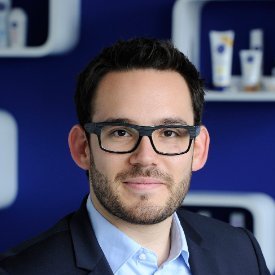 Jerome LEROUGE – Promotion ESIREIMS 2009Packaging Brand Expert at Beiersdorf/NIVEANIVEA Eau de ToiletteQuel est ce packaging ? 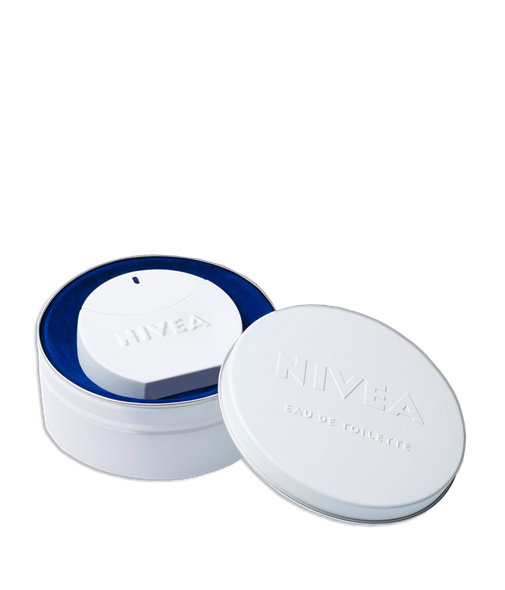 Ce produit est la première Eau de Toilette développée par la marque NIVEA, célèbre pour sa crème dans la boite en métal bleue. Quelle a été la plus grande difficulté à dépasser ?La difficulté a été de transmettre au consommateur fraicheur, pureté et soin de notre célèbre crème interprétés comme une Eau de Toilette.En d’autres mots il s’agissait de créer un packaging très émotionnel (touché, odorat, son, …) en rapport avec la crème NIVEA, certainement la 	crème la plus célèbre du monde.Pourquoi en es-tu fier ? Il s’agit d’un développement de produit unique pour la marque NIVEA et d’un très beau travail collaboratif multifonctionnel impliquant la supply chain, le marketing, nos laboratoires et le développement pack.C’est aussi un packaging qui me tient particulièrement à cœur par sa portée émotionnelle et son lien étroit avec notre produit culte, la crème NIVEA. Même si elle ne parait pas son âge, « la crème NIVEA » a plus de 100 ans ! En un mot, ton pack c’est …Emotion